Anlage zum Antrag auf Anerkennung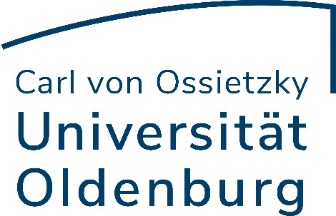 (Zwei-Fächer-Bachelor Pädagogik)Hinweis: Das Formular orientiert sich an der jeweils aktuellen Prüfungsordnung. Bei abweichenden Anträgen ggf. Blankoformular nutzen.Hinweise zur Antragstellung:"Antrag auf Anerkennung von Prüfungsleistungen" und Anlage für das beantragte Fach bzw. den Professionalisierungsbereich mit den Nachweisen (Notenbescheinigung, Zeugnis, etc.) zu einer Gesamtdatei im PDF-Format zusammenfügen und per Mail an die o.g. Adresse senden.Weitere Ausführungen zur Antragstellung: https://uol.de/anerkennung Vorgelegte LeistungAnzuerkennendes ModulKPNoteBemerkungenMitgebrachte Prüfungsleistung, die an der UOL anerkannt werden soll. Modul- bzw. Veranstaltungstitel laut beigefügtem NachweisModul an der UOL, für das die vorgelegte Leistung anerkannt werden soll. (Modulkürzel und Modulname angeben)desModulsan der UOLwird vom Prüfungs-amt ermitteltwird vom Prüfungsamt ausgefülltBasiscurriculum im Umfang von 30 KPBasiscurriculum im Umfang von 30 KPBasiscurriculum im Umfang von 30 KPBasiscurriculum im Umfang von 30 KPBasiscurriculum im Umfang von 30 KPpäd010: Grundlagen d. Pädagogik9bestan-denpäd020: Forschungsmethoden I, quantitativ6bestan-denpäd021: Geschichte und Theorien der Pädagogik  9päd022: Pädagogische Professionalität6Aufbaucurriculum im Umfang von 60 KPAufbaucurriculum im Umfang von 60 KPAufbaucurriculum im Umfang von 60 KPAufbaucurriculum im Umfang von 60 KPAufbaucurriculum im Umfang von 60 KPpäd212: Sozialisationsinstanzen und Lebensphasen in erziehungswissen-schaftlicher Perspektive6päd221: Studienrichtung I Sozialpädagogik6päd222: Studienrichtung II Rehabilitations-pädagogik6päd223: Studienrichtung III Migrations-pädagogik6päd224: Studienrichtung IV Bildungs-management und Mediendidaktik6päd225: Pädagogik in gesellschaftlichen Differenzverhältnissen6päd226: Bildungs- und Sozialpolitik6päd227: Bildungs- und Sozialrecht6Akzentsetzung im Umfang 30 KP (für Pädagogik als 90-KP Fach)Akzentsetzung im Umfang 30 KP (für Pädagogik als 90-KP Fach)Akzentsetzung im Umfang 30 KP (für Pädagogik als 90-KP Fach)Akzentsetzung im Umfang 30 KP (für Pädagogik als 90-KP Fach)Akzentsetzung im Umfang 30 KP (für Pädagogik als 90-KP Fach)päd510: Forschungsmethoden II: Datenerhebung, -auswertung und -interpretation in der qualitativen Forschung6päd525: Projekt12päd535: Projektauswertung12BachelorarbeitBachelorarbeitBachelorarbeitBachelorarbeitBachelorarbeitBachelorarbeitsmodul15